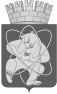 Городской округ«Закрытое административно – территориальное образование  Железногорск Красноярского края»АДМИНИСТРАЦИЯ ЗАТО г. ЖЕЛЕЗНОГОРСКПОСТАНОВЛЕНИЕ     15.03.2023                                                                                                                      		          № 431г. ЖелезногорскО предоставлении субсидии на иные цели муниципальному бюджетному образовательному учреждению «Средняя школа № 98» и муниципальному  автономному образовательному учреждению «Лицей № 102 имени академика Михаила Федоровича Решетнева» В соответствии с Федеральным законом от 06.10.2003 № 131-ФЗ «Об общих принципах организации местного самоуправления в Российской Федерации», Законом Красноярского края от 27.12.2005 № 17-4377 «О наделении органов местного самоуправления муниципальных районов, муниципальных округов и городских округов края государственными полномочиями по обеспечению бесплатным питанием обучающихся в муниципальных и частных общеобразовательных организациях по имеющим государственную аккредитацию основным общеобразовательным программам», постановлением Администрации ЗАТО г. Железногорск от 04.02.2021 № 259 «Об утверждении Порядка определения объема и условия предоставления муниципальным бюджетным и автономным образовательным учреждениям субсидий на иные цели из бюджета ЗАТО Железногорск», руководствуясь Уставом ЗАТО Железногорск, принимая во внимание письмо МКУ «Управление образования» от 09.03.2023                    № 01-45/112,ПОСТАНОВЛЯЮ:1. Предоставить субсидию на обеспечение возможности участия одаренных детей в краевых массовых мероприятиях, имеющих школьный, муниципальный и краевой уровень организации в размере 38 700 (тридцать восемь тысяч семьсот) рублей 00 копеек муниципальному бюджетному образовательному учреждению «Средняя школа № 98» и муниципальному  автономному образовательному учреждению «Лицей № 102 имени академика Михаила Федоровича Решетнева» согласно приложению к настоящему постановлению.2.  Отделу общественных связей Администрации ЗАТО г. Железногорск (И.С. Архипова) разместить настоящее постановление на официальном сайте Администрации ЗАТО г. Железногорск в информационно-телекоммуникационной сети «Интернет».3. Контроль над исполнением настоящего постановления возложить на исполняющего обязанности заместителя Главы ЗАТО г.Железногорск по социальным вопросам Е.А. Карташова.4. Настоящее постановление вступает в силу с момента его подписания.Глава ЗАТО г. Железногорск      			  	                Д.М. ЧернятинПриложениек постановлению Администрации ЗАТО г.Железногорскот                      №______Размеры субсидий на обеспечение возможности участия одаренных детей в краевых массовых мероприятиях, имеющих школьный, муниципальный и краевой уровень организации следующим образовательнымучреждениям:№ п/пНаименование учрежденияСумма субсидии, руб1МБОУ «Средняя школа № 98»21 000,002МАОУ «Лицей № 102 имени академика Михаила Федоровича Решетнева»17 700,00Итого:38 700,00